	УКРАЇНА	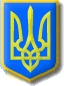 Виконавчий комітет Нетішинської міської радиХмельницької областіР О З П О Р Я Д Ж Е Н Н Я26.06.20223					Нетішин			    № 298/2023-ркПро тимчасове виконання обов’язків директора закладу позашкільної освіти «Центр туризму і краєзнавства учнівської молоді» Нетішинської міської ради Відповідно до пункту 20 частини 4 статті 42 Закону України «Про місцеве самоврядування в Україні», розпорядження міського голови від 26 червня 2023 року № 93/2023-рв «Про погодження надання директору закладу позашкільної освіти «Центр туризму і краєзнавства учнівської молоді» Нетішинської міської ради Шаправському С.А. частини щорічної основної відпустки», пункт 1.8. розділу І контракту укладеного з директором закладу позашкільної освіти «Центр туризму і краєзнавства учнівської молоді» Нетішинської міської ради Шаправським С.А. від 01 вересня 2022 року, зі змінами, враховуючи подання начальника управління освіти виконавчого комітету Нетішинської міської ради Ольги Бобіної від 22 червня 2023 року №04/02-04-929:1.Тимчасове виконання обов’язків директора закладу позашкільної освіти «Центр туризму і краєзнавства учнівської молоді» Нетішинської міської ради, на період щорічної основної відпустки директора закладу позашкільної освіти «Центр туризму і краєзнавства учнівської молоді» Нетішинської міської ради ШАПРАВСЬКОГО Сергія Анатолійовича:1.1. від 10 липня до 13 липня 2023 року включно покласти на керівника гуртка закладу позашкільної освіти «Центр туризму і краєзнавства учнівської молоді» Нетішинської міської ради ОСАДЧОГО Олександра Борисовича;1.2. від 18 липня до 02 серпня 2023 року включно покласти на керівника гуртка закладу позашкільної освіти «Центр туризму і краєзнавства учнівської молоді» Нетішинської міської ради ОСАДЧОГО Олександра Борисовича;1.3. від 03 серпня до 20 серпня 2023 року включно покласти на методиста закладу позашкільної освіти «Центр туризму і краєзнавства учнівської молоді» Нетішинської міської ради ФЕДОРЧУК Катерину Миколаївну.2. Контроль за виконанням цього розпорядження покласти на заступника міського голови з питань діяльності виконавчих органів ради Василя Миська.Міський голова						    Олександр СУПРУНЮКЗ розпорядженням ознайомлені:Шаправський С.А.				              «__»___________ 2023 рокуОсадчий О.Б.						    «__»___________ 2023 рокуФедорчук К.М.						    «__»___________ 2023 року